Defining the Amazon business model can be kind of a curious task, as we observe that this global trade giant increases its reach year by year, both geographically and in terms of products and services offered.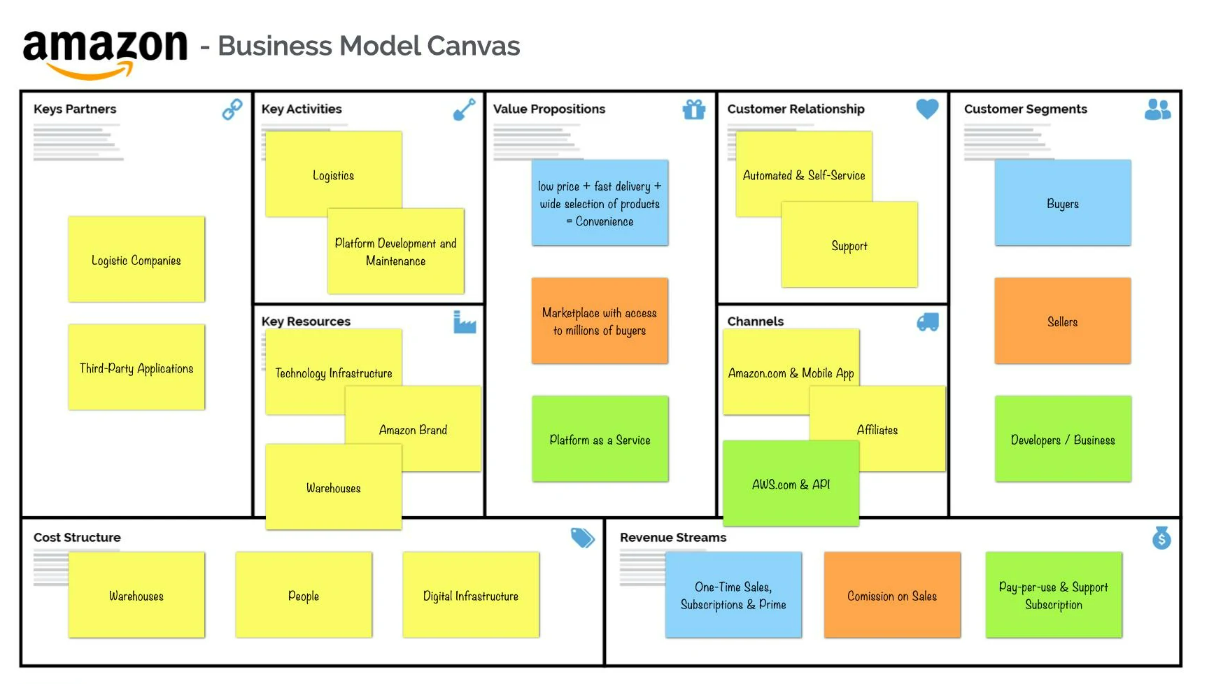 